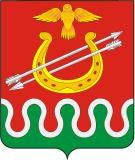 Администрация Боготольского районаКрасноярского краяПОСТАНОВЛЕНИЕг. Боготол«____» августа  2023 года				                                      № ____- пО проведении публичных слушаний по проекту внесения изменений в Правила землепользования и застройки Критовского сельсоветаВ целях приведения Правил землепользования и застройки Критовского сельсовета в соответствие с действующим законодательством, в соответствии с Градостроительным Кодексом РФ, Федеральным законом от 06.10.2003 № 131-ФЗ «Об общих принципах организации местного самоуправления в Российской Федерации», руководствуясь Уставом Боготольского  района, постановляю:1. Провести публичные слушания по проекту Правил землепользования и застройки Критовского сельсовета  (далее – Проект) в части приведения Правил землепользования и застройки МО Критовский сельсовет (утв. решением Боготольского районного Совета депутатов от 16.12.2021 №12-124) в соответствие с действующим законодательством в области градостроительной деятельности в срок до 26 сентября 2023 года.           2. Комиссии администрации Боготольского района по подготовке проекта Правил землепользования и застройки Критовского сельсовета,  действующей на основании постановления администрации Боготольского района  от 22.07.2021 №294-п «О внесении изменений в постановление администрации Боготольского  района от 26.05.2017 №226-п «Об утверждении состава и порядка деятельности комиссии администрации Боготольского района по подготовке Правил землепользования и застройки Критовского сельсовета, о подготовке проекта внесения изменений в Правила землепользования и застройки Критовского сельсовета»:1) провести публичные слушания по Проекту;2) организовать размещение Проекта и информационных материалов к нему на официальном сайте администрации Боготольского района;3) организовать проведение экспозиции материалов Проекта;4) организовать консультирование посетителей экспозиции материалов Проекта;5) организовать подготовку и проведение собраний участников публичных слушаний;6) рассмотреть предложения и замечания по Проекту;7) осуществить подготовку и оформление протокола публичных слушаний;8) осуществить подготовку и опубликование заключения о результатах публичных слушаний по Проекту.     3. Отделу капитального строительства и архитектуры администрации Боготольского района:1) обеспечить подготовку оповещения о начале публичных слушаний по Проекту;2) организовать прием индивидуальных и коллективных письменных предложений и замечаний по Проекту по адресу: Красноярский край, г. Боготол, ул.Комсомольская, 2, каб. 11, время приема: 8-00 – 17-00  в период размещения Проекта на официальном сайте администрации района;3) при обращении заинтересованных лиц разъяснять порядок проведения публичных слушаний;4) разместить на официальном сайте администрации района:-  оповещение о начале публичных слушаний по Проекту;-  материалы Проекта.           4. Опубликовать настоящее постановление в периодическом печатном издании «Официальный вестник Боготольского района» и разместить на официальном сайте Боготольского района (www.bogotol-r.ru).5. Контроль над исполнением постановления возложить на заместителя главы района по обеспечению жизнедеятельности - начальника отдела капитального строительства и архитектуры А.В. Безрядина.6. Настоящее постановление вступает в силу после его официального опубликования.Глава Боготольского района                                                                 Н.В. Бакуневич